Задания по дистанционной форме обучения для 2 курса физическая КУЛЬТУРА (гр.21 на 10.11.2020г)21 группа ОПОП «Автомеханик» ( 6 час) 3.  Содержание учебного материала: по Физической культуре.Тест 1.Где проходили первые Олимпийские игры современностиа) в Грециив) в СССРс) в Корее2. Выберете правильный состав талисманов Олимпийских игр в Сочи 2014 г.:а) дед мороз, снежинка, дельфинв) леопард, зайка, белый мишкас) белый мишка дельфин, леопард3. О каком общественном деятеле идет речь: «Заслуга этого человека состоит в том, что он возродил в современном мире традиции Древней Эллады, где атлеты соревновались за право считаться самым сильным, самым быстрым, самым ловким»а) Жаке Роггев) Томасе Бахес) Пьере де Кубертене4. Первым олимпийским чемпионом России стала) фигурист Николай Панин-Коломенкин в) гимнастка Ольга Корбутс) борец Николай Орлов5. Осанка - этоа) качество позвоночника, обеспечивающее хорошее самочувствиев) умение человека держать свое тело в различных положениях, привычная поза непринужденно стоящего человекас) силуэт человека6. Где проходят соревнования по легкой атлетике:а) на стадионах и в закрытых помещенияхв) в аквапарках и батутных паркахс) на открытой воде7. При прыжках в длину, при равенстве результатов, преимущество получает:а) участник, который младше всех остальныхв) участник, взявший высоту с наименьшим количеством попытокс) участник, взявший высоту с наибольшим количеством попыток8. Самоконтролем называют …а) регулярное соблюдение спортсменом за состоянием своего здоровья, физического развития, самочувствия при занятиях физической культурой и спортом.в) контроль состояния здоровья, физического развития, осуществляемый врачомс) единую систему охраны здоровья и всестороннего развития физкультурника и спортсмена9. Баскетбольная площадка представляет собой:а) прямоугольник длиной 28 м. и шириной 15 м.в) квадрат длиной 28м. и шириной 28м.с) прямоугольник длиной 20 м. и шириной 15м.10. Под гибкостью как физическим качеством понимаетсяа) Эластичность мышц и связокв) Комплекс морфофункциональных свойств опорно-двигательного аппарата человека, определяющий глубину наклонас) Способность выполнять движения с большой амплитудой за счет мышечных напряжений11. Стрит бол – это разновидностьа) баскетболав) футболас) гандбола12. При воспитании ловкости предъявляются повышенные требования к следующим способностяма) силовымв) координационнымс) скоростным13. Волейбол как спортивная игра появился в конце XIX века в…а) СШАв) Германиис) Канаде14. Что называют атрофией мышца) увеличение общей мышечной массы организмав) уменьшение общей мышечной массы организмас) повышение выносливости организма15. «Старт, стартовый разгон, бег по дистанции, финиширование» - это фазы дистанцииа) спринтерского бегав) конькового ходас) бега по пересеченной местности16. Назовите вид лыжного хода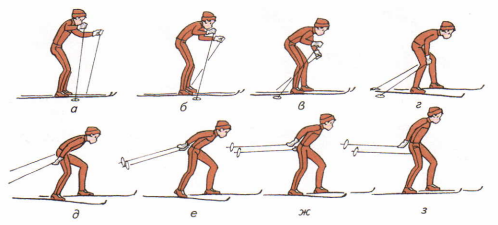 а) коньковый ходв) одновременный одношажный ходс) торможение плугом17. Назовите вид спорта, о котором идет речь: «Спортивная игра с мячом двух команд, по 6 чел. в каждой. Проводится на ровной площадке 18*9метров…Мяч должен иметь окружность 640-660 мм. и весить 260- 280гр.»а) волейболв) баскетболс) гандбол18. Как называется данный элемент в волейболе: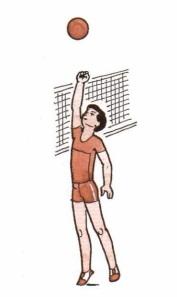 а) верхняя прямая передача мячав) отбивание мяча кулаком у сеткис) нижняя прямая подача мяча                                                          Тест1. В каком году появился волейбол? а) в 1895 г.; б) в 1890 г.; в) в 1915 г.; г) в 1900 г..2. В какой стране появился волейбол? а) в России; б) в США; в) в Англии; г) в Германии.3. Кто придумал игру в волейбол? а) Пьер де Кубертен; б) Джеймс Нейсмит; в) Вильям Морган.4. Вес волейбольного мяча (г): а) 260-280;  б) 350; в) 280-300.5. Для мужчин волейбольная сетка имеет высоту ….. сантиметра а) 245 сантиметров; б) 248 сантиметров; в) 243 сантиметра; г) 246 сантиметров.6. Для женщин волейбольная сетка имеет высоту ….. сантиметра а) 240 сантиметров; б) 215 сантиметров; в) 220 сантиметров; г) 224 сантиметра.7. Размер волейбольной площадки. а) 18 х 9 м; б) 24 х 14 м; в) 18 х 10; г) 18 х 15 м.8. На поле во время игры в волейбол одновременно находятся …………….. а) 9 игроков б) 6 игроков в) 5 игроков г) 8 игроков9. На крупных соревнованиях по волейболу игра проводится из …
а) двух партий; б) трех партий; в) пяти партий.10. В волейболе в партии счет может быть …  а) 24 : 25; б) 24 : 23; в) 28 : 29; г) 30 : 32.11. Волейбольная площадка условно делится на …..… деятельности. а) 8 зон; б) 4 зоны; в) 6 зон; г) 5 зон.12. Какой способ приема мяча следует применить, если подача сильная и мяч немного не долетает до игрока?
а) Сверху двумя руками. б) Снизу двумя руками. в) Одной рукой снизу.13. Какой подачи не существует?
а) Нижняя прямая подача. б) Двумя руками снизу. в) Верхней прямой прямая. г) Верхней боковой подача.14. Переход в волейболе между игроками делают… а) по часовой стрелке. б) против часовой стрелки. в) по диагонали г) по чётным и нечётным зонам15. Где выполняется подача мяча? а) с площадки; б) из-за лицевой линии; в) со штрафной линии.16. Специальная разминка волейболиста включает в себя …
а) беговые упражнения; б) упражнения с мячом; в) силовые упражнения.17. Либеро – это. а) судья б) секретарь в) игрок г) тренер18.Максимальный состав игроков команды в волейболе?а) 10               б) 12              в) 14             г) 1619. Волейбол, в переводе с английского это - …а) «мяч над сеткой»     б) «игра в мяч руками»     в) «парящий мяч»20. За выигрыш каждого розыгрыша мяча, команде присуждается …..а) 1 очко б) 2 очка в) 3 очка г) после нападающего удара и блока 2 очка.21 До скольки очков ведется счет в пятой партии?а) до 20 б) до 15 в) до 25 г) до 1822. В каком году волейбол был включен в программу Олимпийских игр?а) 1955, б) 1960 в) 196423. Либеро в волейболе это?а) игрок действующий на блоке, б) защитник играющий на задней линии,в) нападающий игрок.24. До сколько очков длится партия?А) 21, б) 25, в) 3025. Сколько раз можно касаться мяча одному и тому же игроку за один розыгрышне считая блока?а) 1 б) 2, в) 3Примечание: Ответы должны быть в таком виде. Например, 1-а, 2-в и т.д.. Расписывать ничего не нужно.Все вопросы по тел. 2-31-27,     8 902- 586 -20 -42 Высылаем на электронную почту:  rukhmalev60@mail.ru , Ватсап, ВК.Уважаемые студенты!  Вы должны сдать все работы до 15.11.2020 .